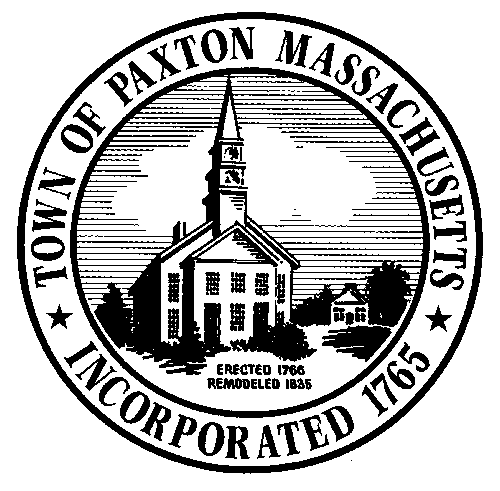 Meeting Objective:	Regular Meeting       Date and Time:	Monday, February 7, 2022, at 6:45pm      Location:			John Bauer Senior Center, 17 West St, Paxton, MA 01612THIS MEETING NOTICE MUST BE POSTED WITH THE TOWN CLERK AT LEAST 48 HOURS PRIOR TO MEETING. 
Original and 1 copy to Town Clerk			            ______   Received by Town ClerkThis notice submitted by: Donna Parsons on behalf of Jeff Olson, Committee ClerkOPEN MEETING6:45pmConsider further project – COVID test kits             Public Session              Adjourn